聊城大学教务系统选课操作指南一、选课操作流程1.登陆教务管理系统方法一：手机端（1）关注聊城大学教务处微信公众号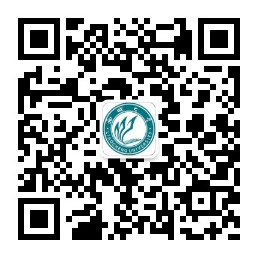 2：打开聊城大学教务处微信公众号，第一步：点击“教务服务”菜单，第二步：点击教务系统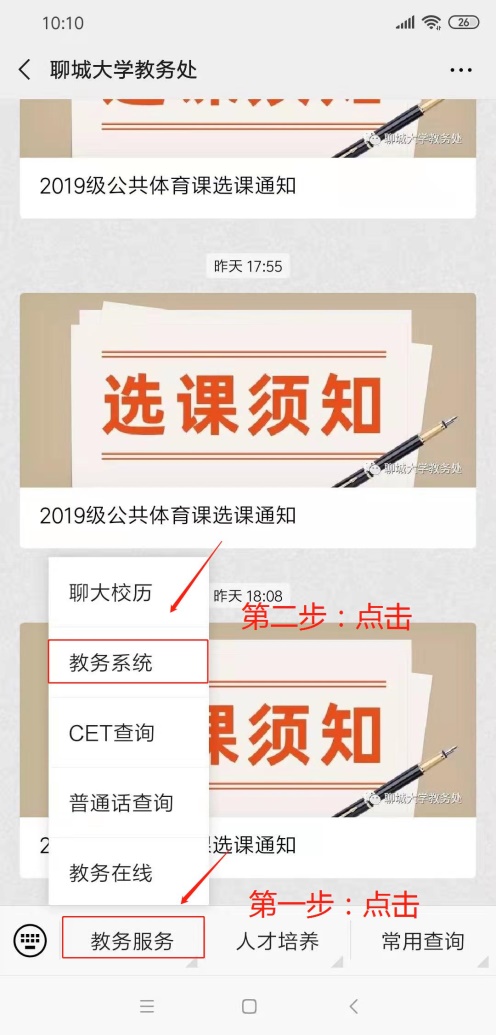 3. 输入用户名：学生学号，初始密码：身份证号后六位，进入后可以根据系统提示或个人需要修改密码。（忘记密码可通过邮箱找回，如果未绑定邮箱请咨询本学院教务办公室，找回后请及时绑定邮箱）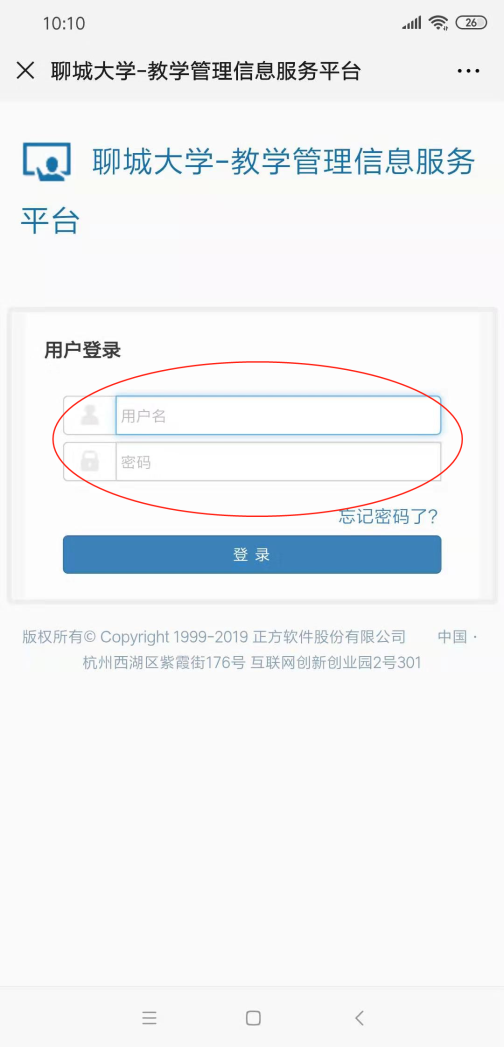 4.第一步：点击选课，第二步：在下拉菜单中点击自主选课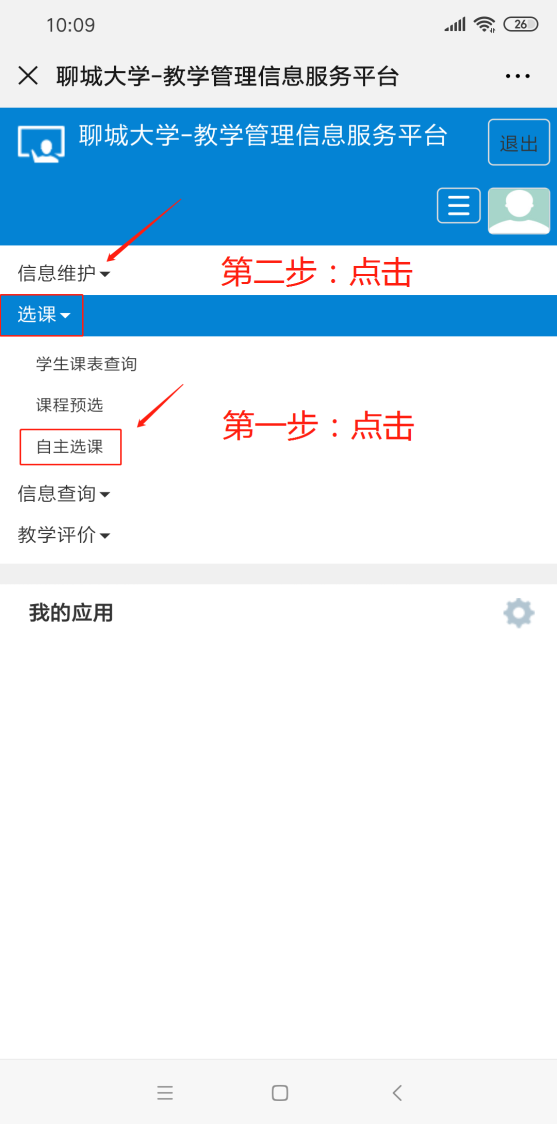 5.点击查询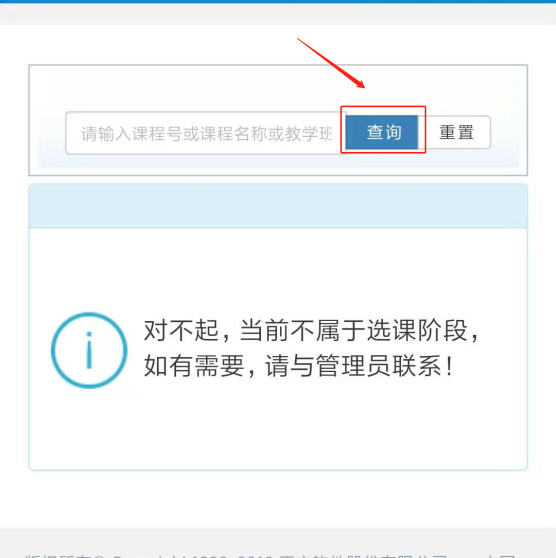 方法二：电脑端（1）进入聊城大学教务处官网（http://jwc.lcu.edu.cn/），点击左侧快速链接“教务系统”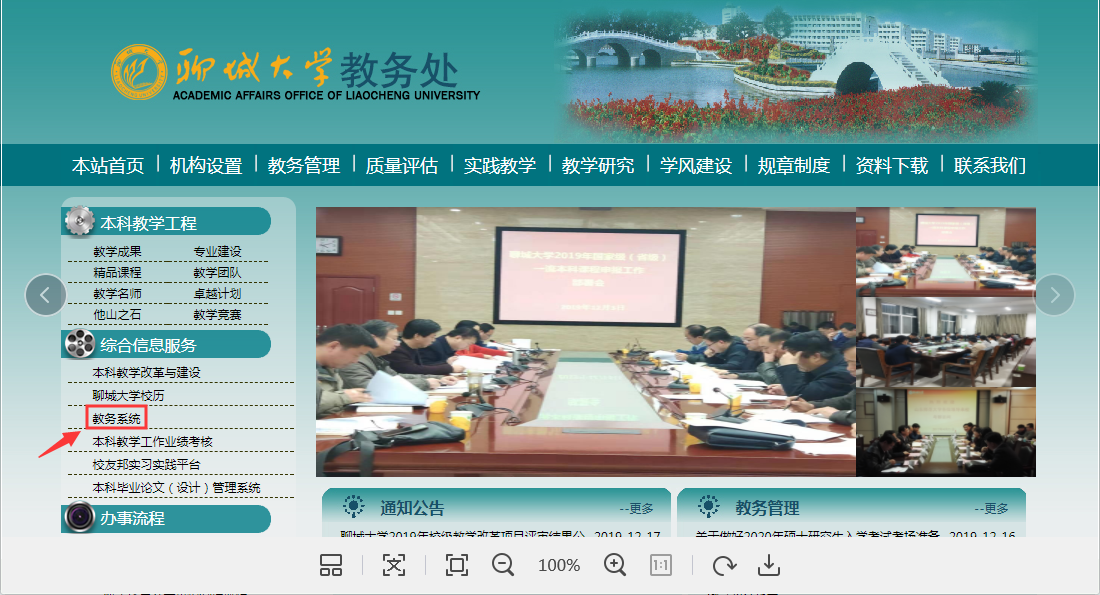 （2）在新页面中点击“学生登录入口”按钮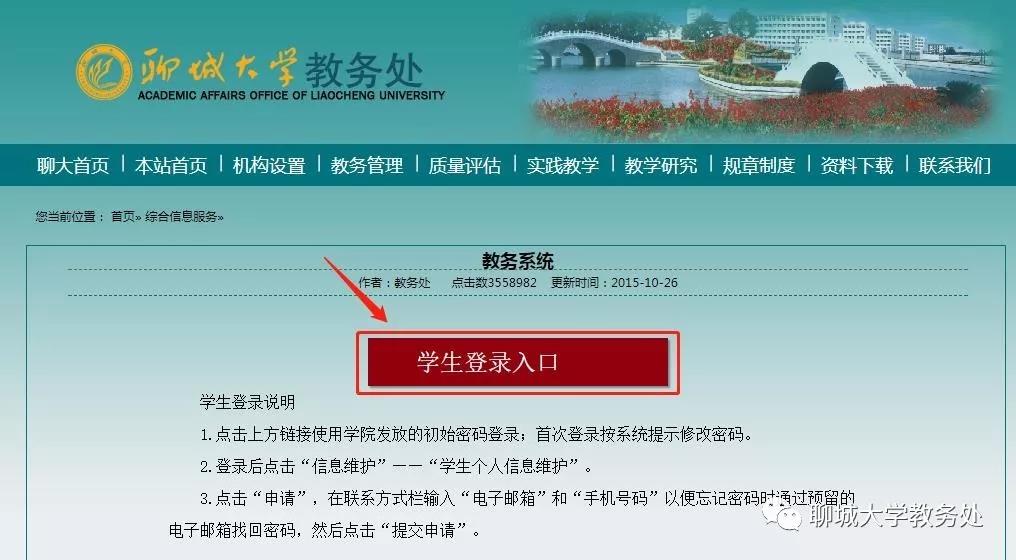 （3）进入教务系统后，输入用户名：学生学号，初始密码：身份证号后六位，进入后可以根据系统提示或个人需要修改密码。（忘记密码可通过邮箱找回，如果未绑定邮箱请咨询本学院教务办公室，找回后请及时绑定邮箱）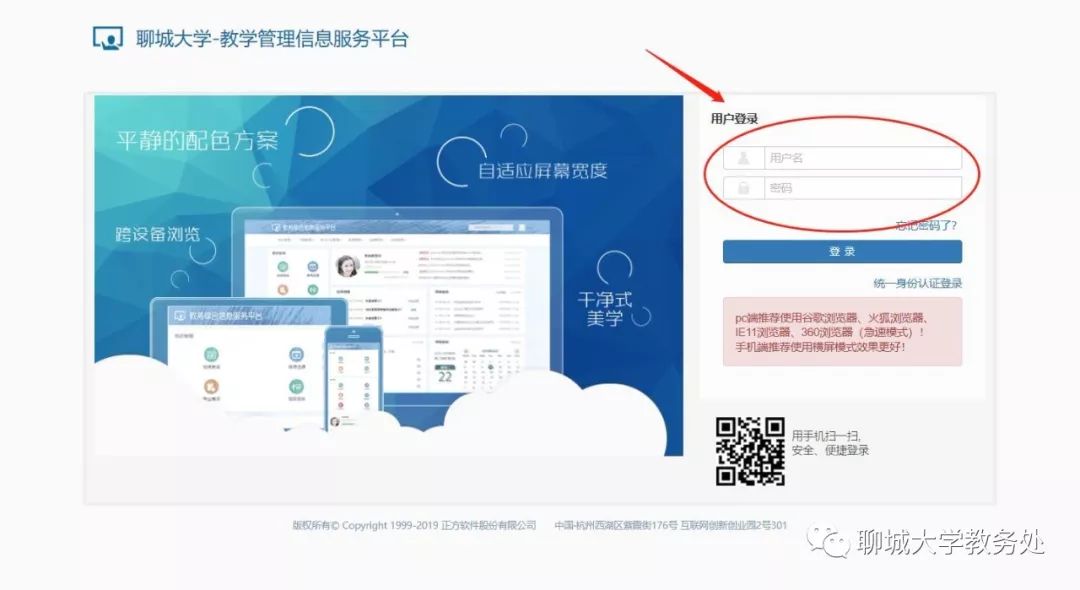 （4）.在"选课"下拉菜单中，选择“自主选课”模块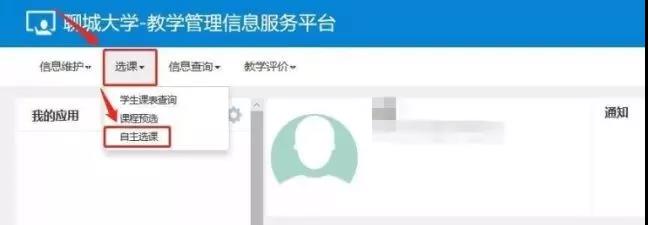 （5）.点击“查询”按钮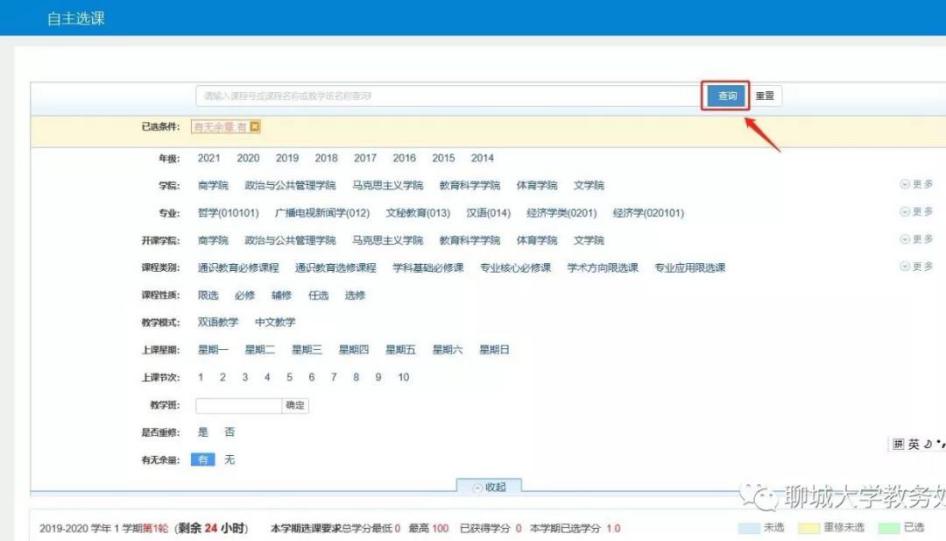 以2019级为例：会出现以下不同类型的选课模块，分别点击进去选择相应课程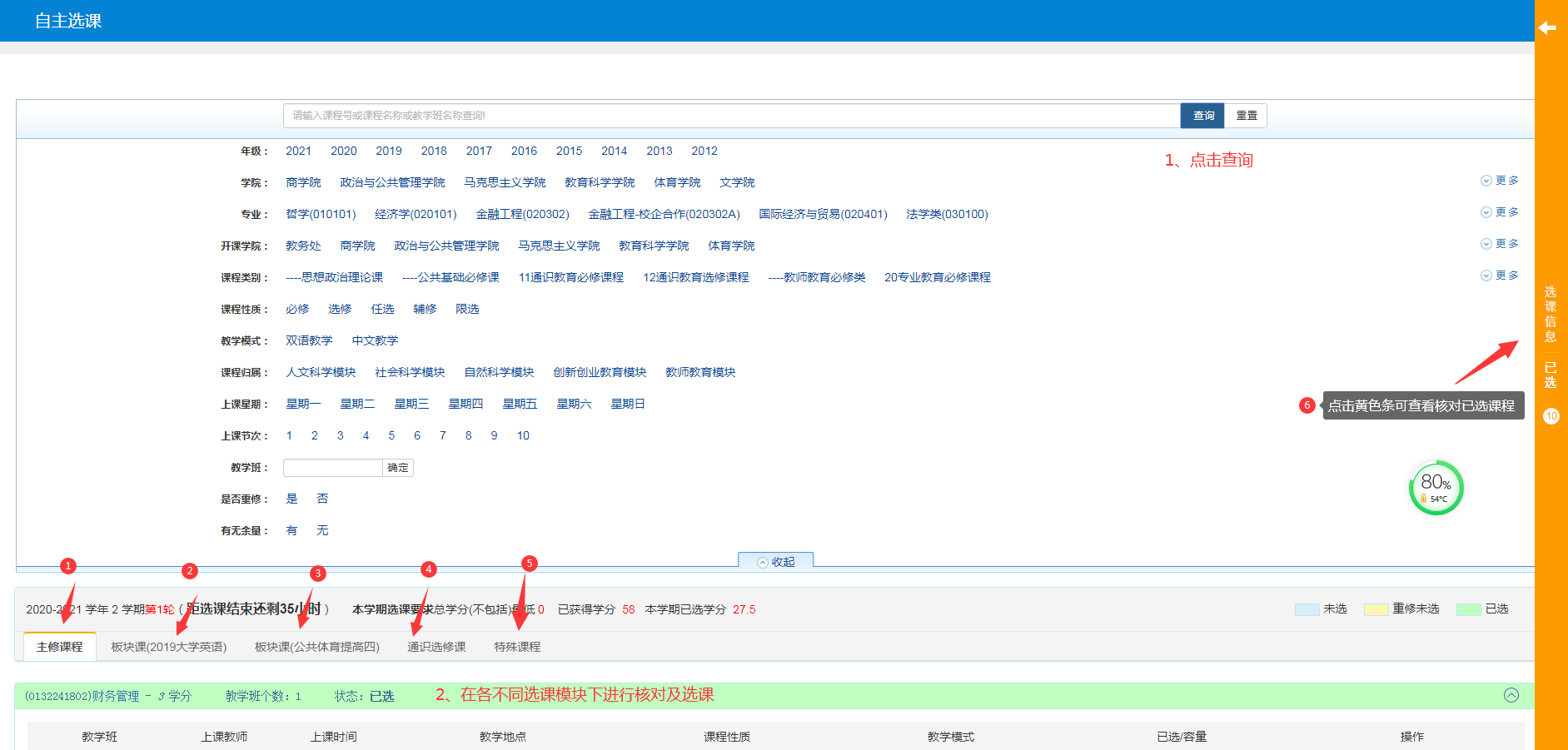 1.主修课程选课 2.公共体育选课具体操作流程（1）2021级公共体育①根据上学期修读的项目进行下学期选课（比如上学期修读项目为太极拳1，本次选课项目应为太极拳2）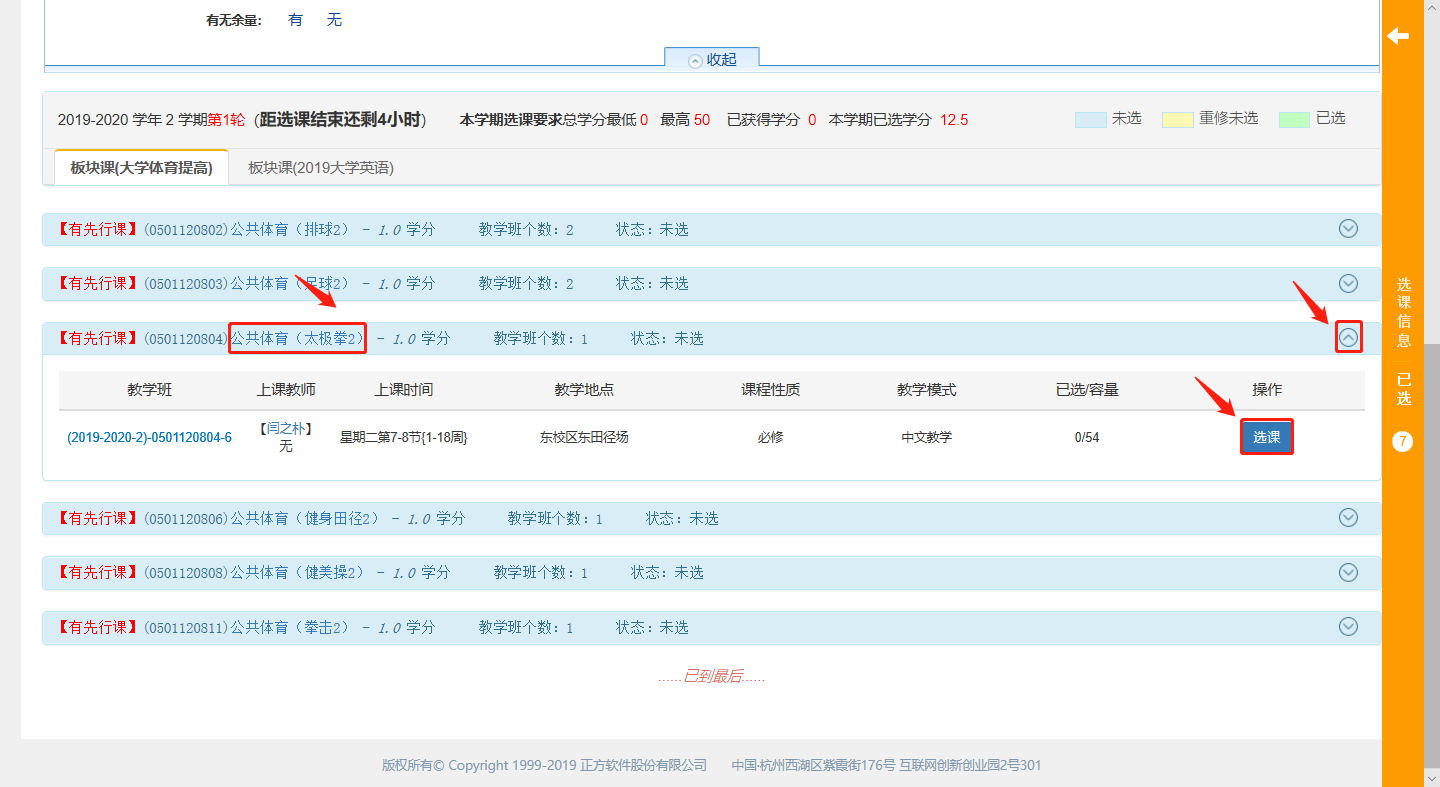 ②如果选择其他项目则显示为“该课程的先行课未修，不可选”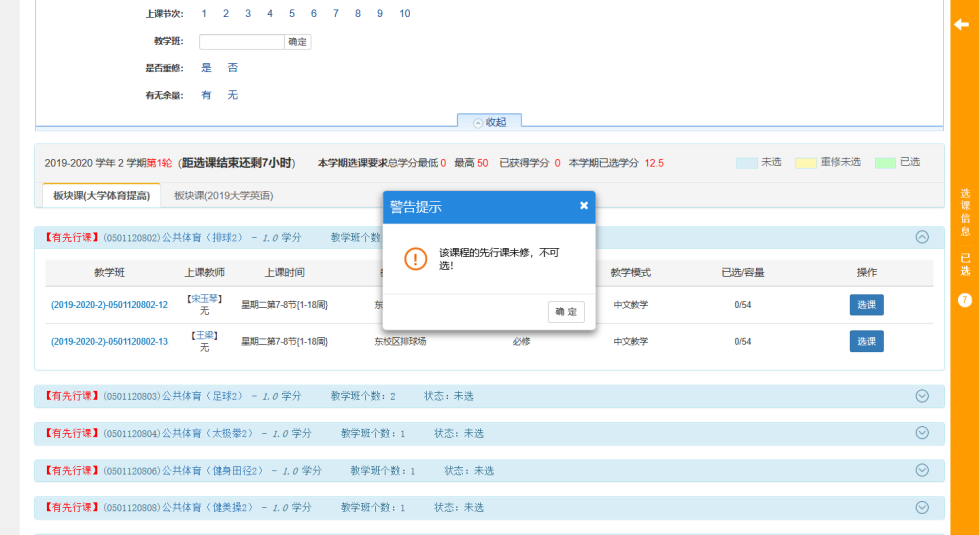 （2）2020级公共体育①在默认状态下，即可点击“选课”按钮，选择要选修的课程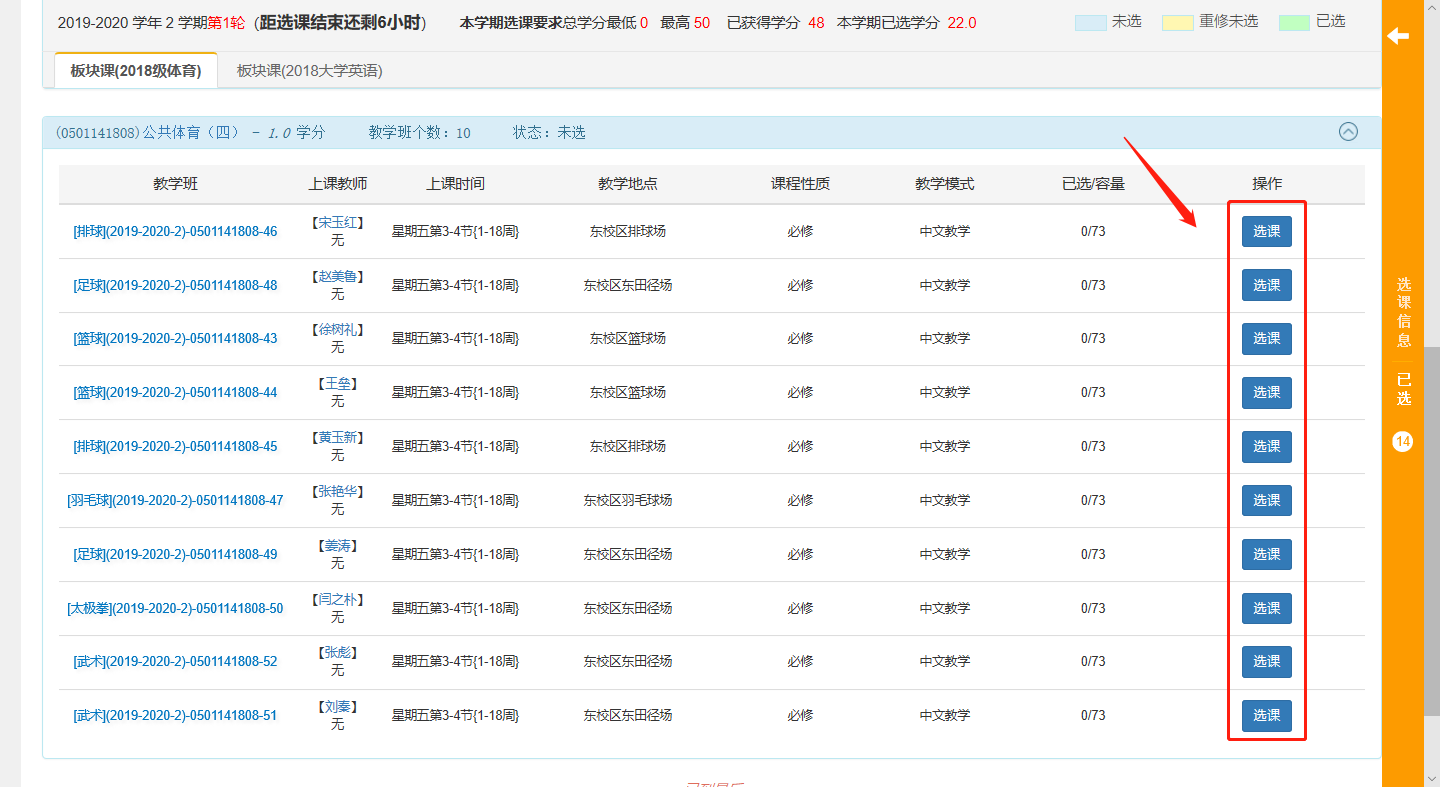 ②如果选错课程，点击“退选”按钮即可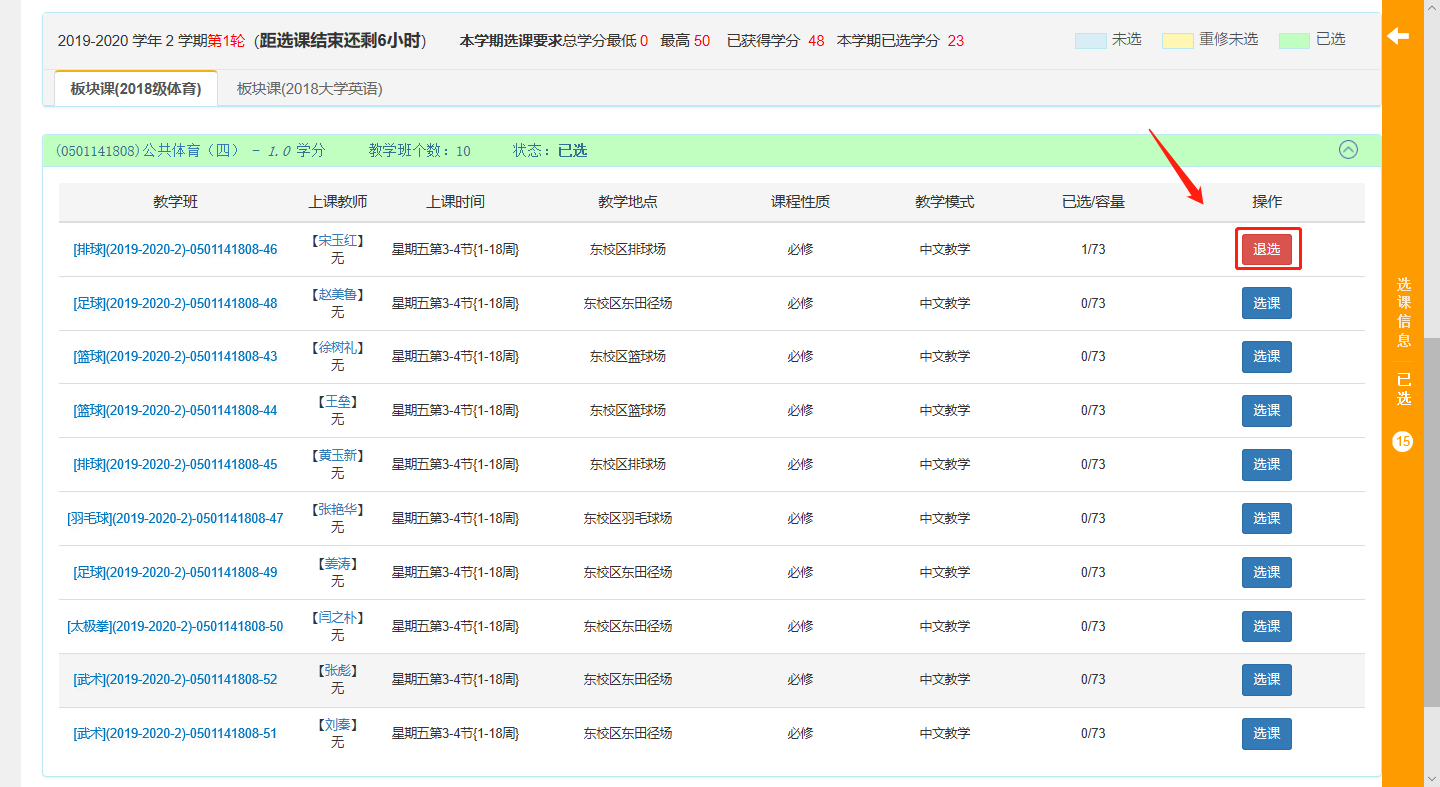 3.通识选修课选课点击 “通识选修课”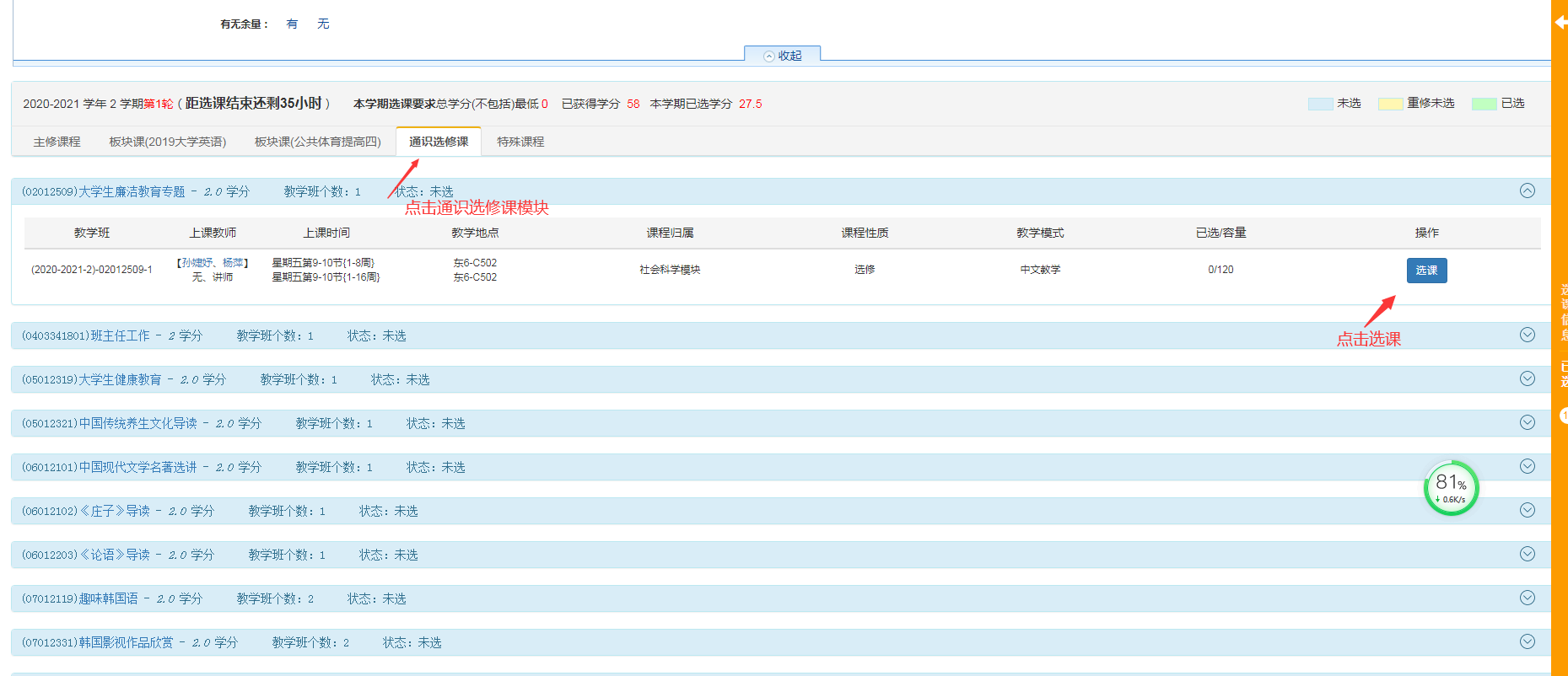 根据各专业培养方案进行选择，点击确定后，可点击右侧黄色条查看选课结果。3.选课结束可点击“选课”下面的“学生课表查询”核对是否与学院下发的班级课表一致。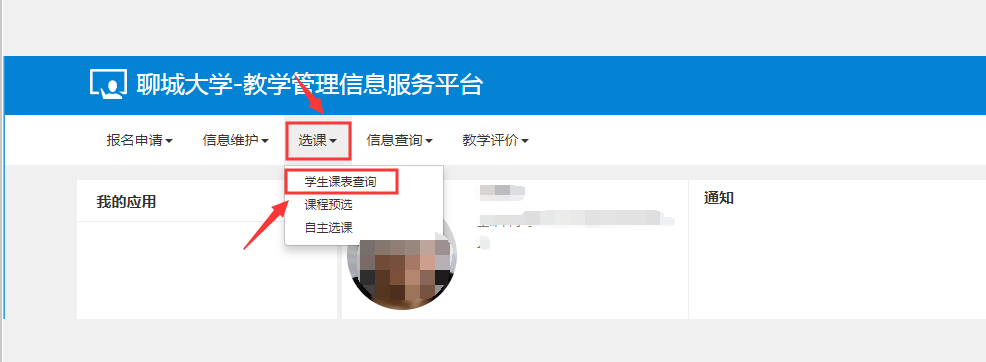 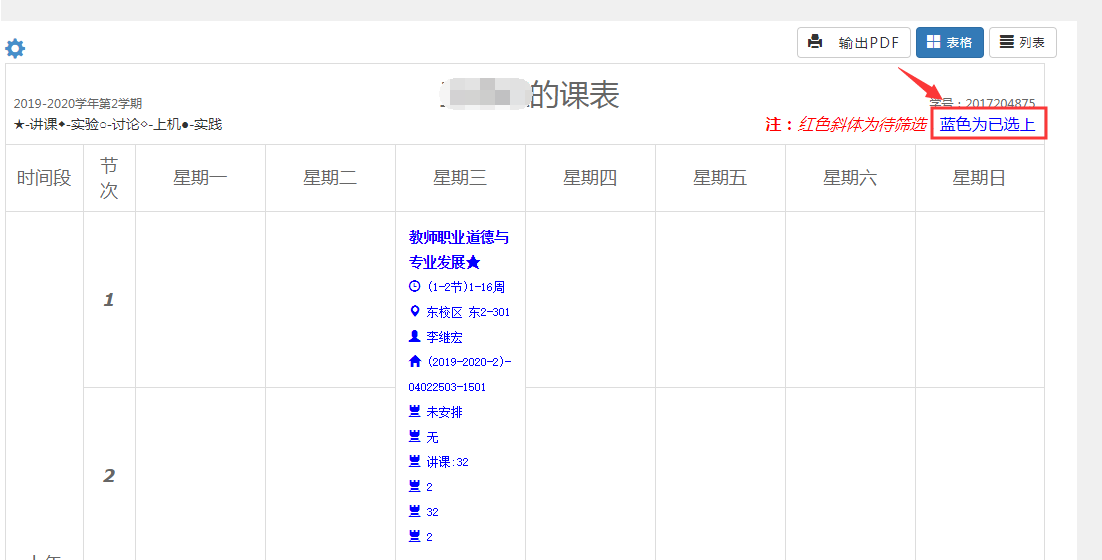 